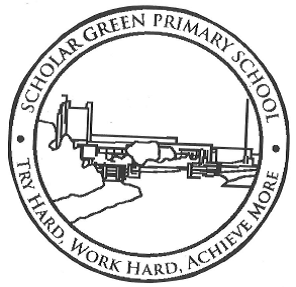 Questions to help your child develop their comprehension skills.Question prompts to developAssessment Objective 1Do you see a word you know?What would make sense/ sound right?What would you expect to see at thebeginning of …..?Is it like a word you already know?Can you see a word inside the word?Blend this part of the word.Does the sentence make sense?Question prompts to developAssessment Focus 2Where and when did the story takeplace?What did s/he/it look like?Who was s/he/it? Can you name the….?Where did s/he/it live?Who are the characters in the book?What happened after?How many….?Describe what happened at….?Who spoke to ….? Identify who….?Can you tell me why?Which is true false…..?Find the meaning of….?What is. ... ?Question prompts to developAssessment Focus 3How did___ feel?Why did ___ feel / think____?Why is ____ important?Describe___ reaction / feelingIn what ways does ____?Match feelings / thoughts to parts of thestory.If _____ , why?Agree or disagree with an opinion. Justify.How do we know ____?What does this tell us about how ___ isfeeling / thinking?Have you ever had a similar experience?How did you feel?Put yourself in their shoes.Who do you know who is like ____?Describe in your own words …………What do you think will happen because of… ?If this was you – how would your friendsreact?Question prompts to developAssessment Focus 4Where could you find out about... in thisbook?Where in the book would you find...?Sub-headings: Are they statements ordo they ask questions?Which sub-headings engage the readermore effectively?What’s the difference between theindex and the contents?If you want to find out about... how couldyou do it?What’s the best place to look forinformation about...?If you can’t find information in thecontents, where else might you look?What are the main ideas in thisparagraph and how are they related?How does the layout and presentation ofthis advert help to persuade you to takenotice of its campaign?Where in this chapter does the writer giveanother point of view?How does she signal that she’s going to dothis?Question prompts to developAssessment Focus 5Which feature does the author use in a(specified) piece of text? Why?What does (word/phrase) mean?Why has the author used this phrase/feature? E.g. italics, bold, repetition, simile,exclamation marks, headings, bullet points,captions etc.Comment on the effect.What has the author used in the text tomake this character funny/sad/angry/tense?How effective is this?How has the author used the text to makethe situation or event angry/tense?Comment on the effect.Think of another more/less emotive wordyou can substitute here. What differenteffect would your word have?As a reader, how do you feel about...? Howhas the author created this feeling?Which words and phrases tell you that theauthor is describing...?How could the meaning be changed byaltering the punctuation? E.g. commas, fullstops, ellipsis, exclamation marks etc.Comment on the effect.Question prompts to developAssessment Focus 6Why did the author choose this setting?What do you think the writer’s purpose is?How do you know?What did the writer intend by (phrase /sentence /incident... etc)?What is the purpose of this particularparagraph/character/change?Why has the author used humour at thispoint?Look at the caption and diagram. Whatdoes it explain to you? Why does the writerchoose to include them?What impression do you think the writerwants to give of this character? Why? Whateffect does this have on other characters?In this paragraph, what effect does theauthor want to have on the reader?From the opening section of the text, whatis the writer’s opinion of school/the war/animals etc?Which other author handles time in this wase.g. flashbacks; dreams? Which storieshave openings like this?Which article/letter would most persuadeyou to change your mind? Why?By using these words/phrases(........) what effect has the authorhad on the reader?Question prompts to developAssessment Focus 7Can you think of another story which has asimilar theme; eg. good over evil; weak overstrong; wise over foolish?Where there is a different cultural setting -where is the story set? What are thefeatures of this setting e.g. language,environment, attitudes?What difference does the culture make tohow the characters act/react in the story?What does this tell us about the way of lifewithin this different culture?Which other stories deal with similar issuese.g. social; moral; cultural?In the fairy stories that you know, who arethe heroes/ villains? What have they got incommon and how are they different?What cultural/ historical/ traditional featuresadd to the success of this story/ piece ofwriting/ poem/ description etc? Whatevidence do you have to justify your view?How is this setting similar to settings inother traditional tales you have read?How would this text work in a differentcultural/ historical setting?